        ҠАРАР                              №20	                 Постановление             02 март 2016 й.                                                                  02 марта 2016г.            Атинг1н ауылы                                                                 село АнтинганО предоставлении земельного участка  Администрации сельского поселения Антинганский сельсовет муниципального района Хайбуллинский район Республики Башкортостан  в безвозмездное срочное  пользование под строительство ЛЭП – 10 кВ отпайка от с. № 08 ПС ГалиахметовоВ соответствии с Земельным кодексом Российской Федерации, Федеральным законом от 25 октября 2001 года № 137-ФЗ «О введении в действие Земельного кодекса Российской Федерации» (с изменениями и дополнениями), Федеральным законом от 23 июня 2014 года № 171-ФЗ «О внесении изменений в Земельный кодекс Российской Федерации и отдельные законодательные акты Российской Федерации» (с изменениями и дополнениями), Федеральным законом от 06 октября 2003 года № 131-ФЗ «Об общих принципах организации местного самоуправления в Российской Федерации» (с изменениями и дополнениями), Федеральным законом от 17 апреля 2006 года N 53-ФЗ "О внесении изменений в Земельный кодекс Российской Федерации, Федеральный закон "О введении в действие Земельного кодекса Российской Федерации", Федеральный закон "О государственной регистрации прав на недвижимое имущество и сделок с ним" и признании утратившими силу отдельных положений законодательных актов Российской Федерации",   на основании постановления Администрации муниципального района Хайбуллинский район Республики Башкортостан от 05 июня 2008 года № 05 «Об утверждении акта выбора земельного участка под строительство ЛЭП – 10 кВ отпайка от с. № 08 ПС Галиахметово», обращения  Администрации сельского поселения Антинганский сельсовет муниципального района Хайбуллинский район Республики Башкортостан, Администрация сельского поселения Антинганский сельсовет муниципального района Хайбуллинский район Республики Башкортостан                 По с т а н о в л я е т:1. Предоставить Администрации сельского поселения Антинганский сельсовет муниципального района Хайбуллинский район Республики Башкортостан в безвозмездное срочное пользование сроком на 11 месяцев,  земельные участки под строительство ЛЭП – 10 кВ отпайка от с. № 08 ПС Галиахметово, общей площадью 70200 кв.м., находящиеся по адресному ориентиру: Республика Башкортостан, Хайбуллинский район, с/с Антинганский, д. Янтышево.       2. Администрация сельского поселения Антинганский сельсовет муниципального района Хайбуллинский район Республики Башкортостан в установленном порядке заключить договор безвозмездного срочного пользования земельного участка.        3. Контроль за исполнением настоящего постановления оставляю за собой.Глава сельского БАШ%ОРТОСТАН РЕСПУБЛИКА*ЫХ1йбулла районы муниципаль районыныёАтинг1н ауыл советыауыл бил1м18е хакими1те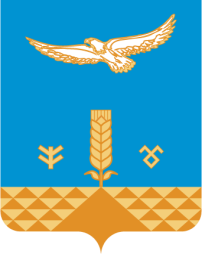 РЕСПУБЛИКА БАШКОРТОСТАНАдминистрация сельского поселенияАнтинганский сельсоветмуниципального районаХайбуллинский районул.Каюма Ахметшина,7, село Антинган,453812т. (34758) 2-31-35, e- mail: antingan_ss@mail.ru